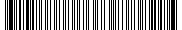 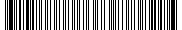 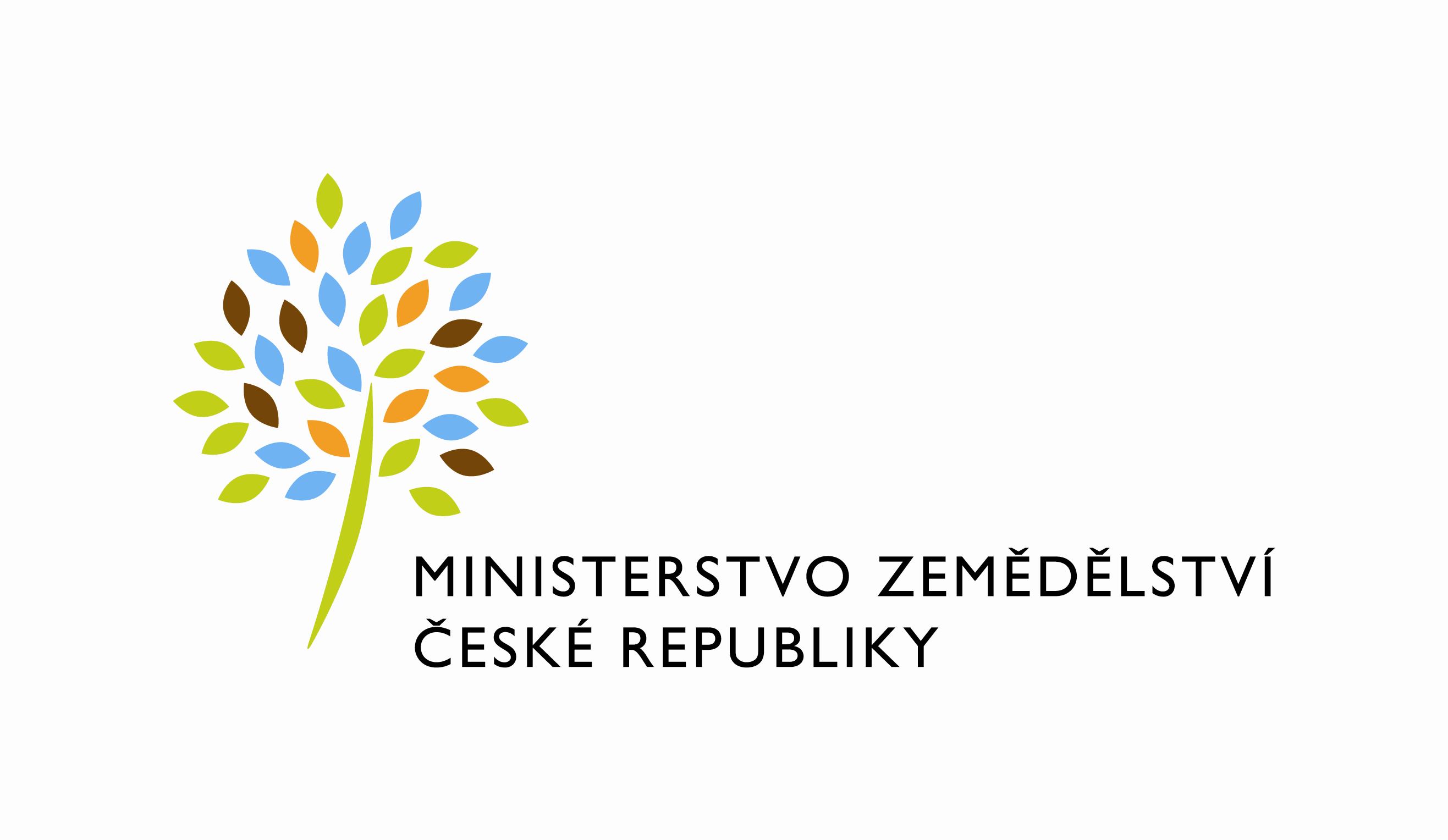 adresa: Těšnov 65/17, Nové Město, 110 00 Praha 1DATUM: 12. 5. 2022Prodloužení termínu dodání Objednávky č. 4500139050 k PZ_PRAIS_II_2021_No650_MZK_zmenyDK_SVS(Z32825)Vážený pane xxx,oznamujeme Vám tímto prodloužení termínu dodání Objednávky č. 4500139050 k PZ_PRAIS_II_2021_No650_MZK_zmenyDK_SVS(Z32825)Nový termín dodání: do 15.6.2022Zdůvodnění:Pro dokončení PZ 650 je na straně SVS nutná implementace funkcionality popsané v požadavku IM121461 dne 8.3.2022. Uvedená funkcionalita se aktuálně připravuje a je třeba více času na její dokončení a otestování. S pozdravemPřílohy:útvar: Odbor informačních a komunikačních technologiíČíslo útvaru: 12120VÁŠ DOPIS ZN.:	ZE DNE:	SPISOVÁ ZN.:	 MZE-36027/2021-11153NAŠE ČJ.:	 MZE-30745/2022-12122VYŘIZUJE:	David NeužilTelefon:	221812012E-MAIL:	David.Neuzil@mze.czID DS: 	yphaax8O2 IT Services s.r.o.Vážený panxxxZa Brumlovkou 266/2Michle140 00 Praha 4%%%el_podpis%%%Ing. Vladimír Velasředitel odboruOtisk úředního razítka